Friday 26th February- Text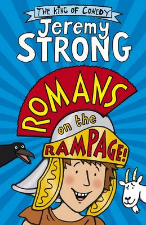 Romans on the Rampage.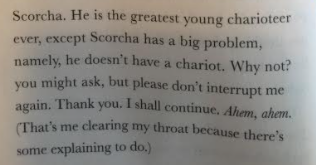 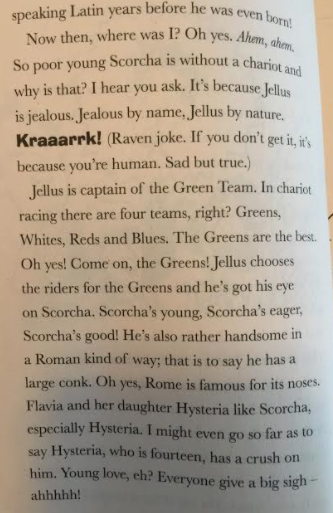 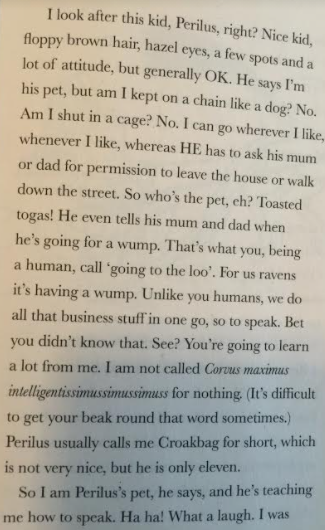 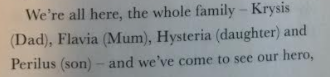 